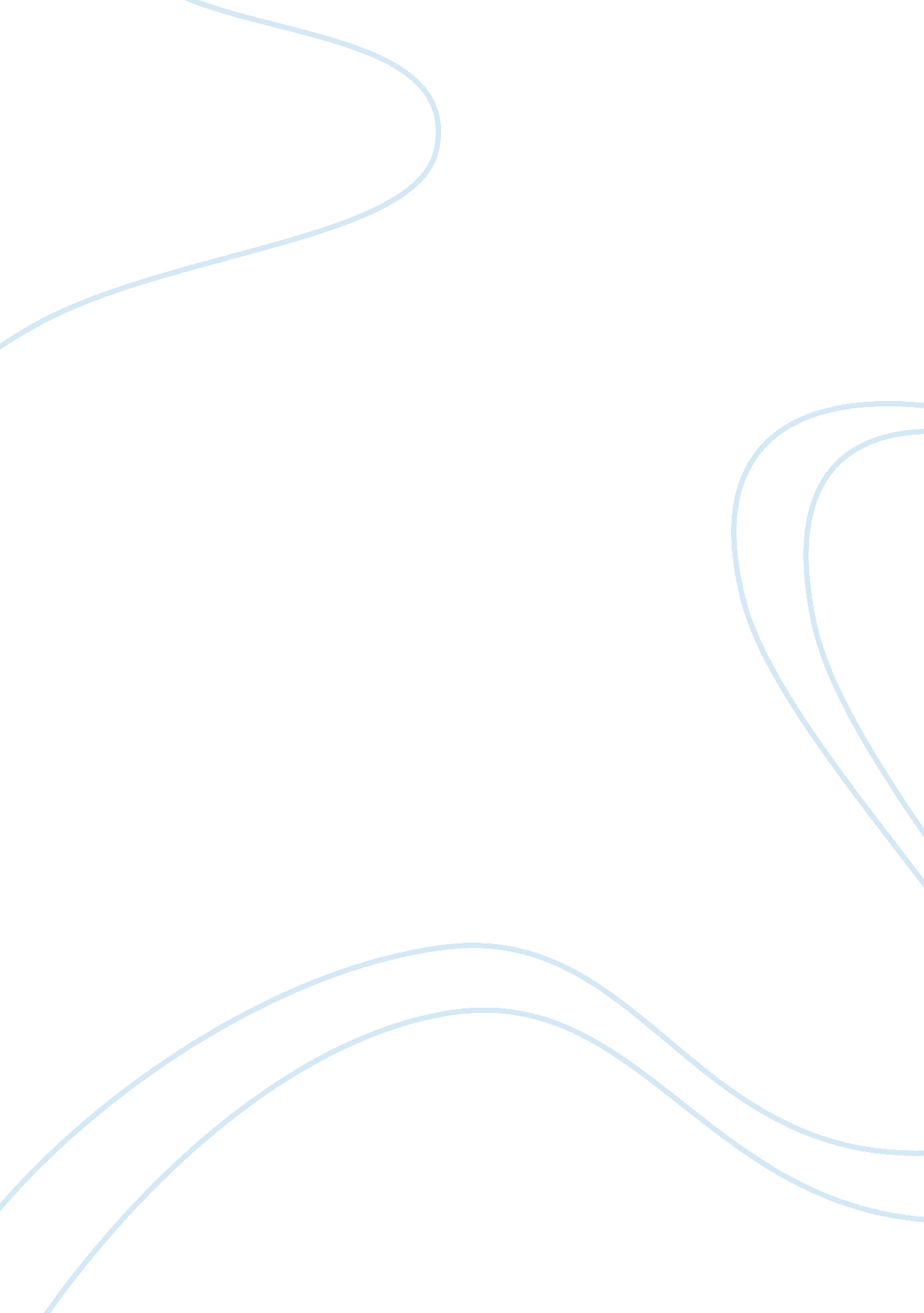 Martin luther king assignmentHistory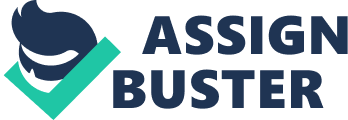 In Search of Freedom Martin Luther King Jar. Stood before a crowd of thousands of people at the Lincoln Memorial in Washington, D. C on August 28, 1963, to give his famous “ l Have a Dream” speech. In his speech he explained how it was time for all people to get over racism and that one day he could only hope for everyone to be friends. King said, “ one day right there in Alabama little black boys and black girls will be able to Join hands with little white boys and white girls as sisters and brothers. Convincing words, honesty, ND loyalty are all techniques and skills that King used in his speech. For many years, the people have wondered if his dream will ever completely come true. Martin Luther King Jar. Begins his speech with mentioning that Abraham Lincoln, in whose memorial they stood in front of, signed the Emancipation Proclamation in hopes of freeing the slaves and abolishing slavery. King told the crowd standing before him that he could only dream for better attitudes and positive relationships among people that come from different racial backgrounds. He wanted black people and white people to be able to sit next to each other, comfortably, and share respectful conversations among one another. King stated, “ l have a dream that my four little children will one day live in a nation where they will not be Judged by the color of their skin but by the content of their character. ” He said that with a bold attitude which made for a convincing statement to the people. Martin Luther King Jar. Wanted his own children to be Judged on the way they would choose to present themselves to other people. What gives a person the right to discriminate other people? Humans do not like to be Judged but yet humans are always the ones who are doing the Judging. In his speech, King stated, “ l have a dream that one day this nation will rise up and live out the true meaning of its creed: “ We hold these truths to be self-evident, that all men are created equal” The bible says that all men are created equally, but in reality, this is known to be untruthful. Also in God’s eyes we are all brothers and sisters, though we do not treat people in that aspect. He mentions that a black person is uncomfortable in his/her own land due to the discrimination problem. Black people are discriminated every day when applying for Jobs, going to school, church and other places. Since Martin Luther King Jar. Presented his speech, racism has gotten better but it still lives. Now, black and white people can attend school together which he had hoped for. King wanted the people to be one step ahead in this time of coming together to end racism and all the other issues in the nation. Ten minutes into King’s beech, he put aside his paper and spoke with intelligent words. The “ l have a dream” part in his speech was intended to inspire the audience, which it did and I believe King was presenting his speech by living in the moment of his famous “ l have a dream” statement. Martin Luther King Jar. Went into the speech comfortably and grounded which can be proven by watching his posture and facial reactions. He spoke well and with such passion, which must have been a well-practiced technique being that he was a Baptist preacher. Any person at the speech can admit that he presented the speech well and with convincing words and powerful statements. In closing, we the people of this nation, have come a long way with doing away with racism but it is still to this day a terrible issue and we are still certainly not all equal. For many years, the people have wondered if his dream will ever completely come true and it has come true half way. If King were still alive today, he would be happy to see the progress since 1963 but he would want the people to go even further in aging a stand for what is right and for the correct Justice that should be given. 